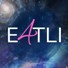 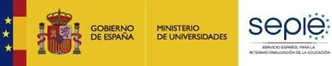 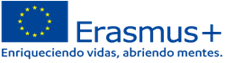 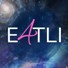 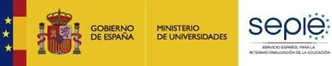 Education for Technological Literacy and Inclusion. E4TLI2022-1-ES01-KA220-HED-000087144REGISTRATION/ATTENDANCE SHEETDATE: February 19 - 22, 2024; 13.00 - 16.00 CETHOST: ESTONIAN ACADEMY OF MUSIC AND THEATREREGISTRATION: culturalmanagement@eamt.ee FEEDBACK FORM: https://forms.gle/Hj78qa7KnMFPPhY66Within the framework of the Erasmus+ project E4TLI (Education for Technological Literacy and Inclusion) we invite teachers from every discipline to join the free and certified online seminar on LIVE STREAMINGOther: Check all that apply.I hereby accept that my last name, first name, function and organisation may be mentioned other than attendee list which will be handed out during the event. I hereby accept that the event organiser is allowed to contact me after the event (for example asking for feedback or sending material related to the event).Thank you! Please proceed by saving the information and sending it to culturalmanagement@eamt.ee. In case of questions, please contact the event organisers: culturalmanagement@eamt.ee.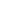 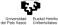 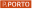 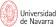 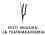 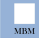 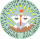 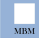 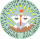 Name and SurnameInstitution/ OrganisationEmailDate of BirthSignature